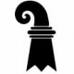 	Justiz– und Sicherheitsdepartement des Kantons Basel-StadtHandelsregisteramtHandelsregisteranmeldung für Zweigniederlassungen von Unternehmen mit Hauptniederlassung im AuslandÄnderungenFirmenbezeichnung und –nummer (z.B. CHE-123.456.789) der Zweigniederlassung gemäss HandelsregisterNeue Firmenbezeichnung der ausländischen Hauptniederlassung?Neuer Sitz der ausländischen Hauptniederlassung?Neue Registrierungsbehörde und/oder neue Identifikationsnummer der ausländischen Hauptniederlassung?Neue Rechtsform der ausländischen Hauptniederlassung (Originalbezeichnung gemäss ausländischem Recht)?Neue Höhe, Währung und/oder Liberierung eines allfälligen Kapitals der ausländischen Hauptniederlassung?Neue Währung des Kapitals: ……………………………………………Neue Höhe des Kapitals: …………………………………………………Neue Höhe der auf das Kapital geleisteten Einlagen (Liberierung): ……………………………………………Neue Firmenbezeichnung der Schweizer Zweigniederlassung?Bitte beachten: Die Firmenbezeichnung der Zweigniederlassung muss neben der vollständigen und unveränderten Firmenbezeichnung und dem Sitz des ausländischen Unternehmens die Angabe des Sitzes (politische Gemeinde) der Zweigniederlassung und die ausdrückliche Bezeichnung als Zweigniederlassung enthalten (Art. 952 Abs. 2 OR), z.B. wie folgt: „Alloy Smith Ltd., London, Zweigniederlassung Basel“.Neue Firmenadresse der Schweizer Zweigniederlassung (Strasse, Hausnummer, Postleitzahl, Ort)?Bitte beachten: Postfach und fiktive Adresse mit Postumleitung sind unzulässigGeschäftsräumlichkeiten an der neuen Firmenadresse der Schweizer Zweigniederlassung?Geschäftsräumlichkeiten an der neuen Firmenadresse der Schweizer Zweigniederlassung?Verfügt die Zweigniederlassung an der neuen Firmenadresse über Räumlichkeiten, wo ihr Briefsendungen in einen eigenen Briefkasten zugestellt und eigenen Mitarbeitern gegen Empfangsbestätigung persönlich ausgehändigt werden können?[   ] Ja                 [   ] Nein(= c/o-Adresse)Wenn Nein: Wer ist der Domizilgeber, der an dieser Adresse über eigene Räumlichkeiten und Mitarbeiter verfügt und für die Zweigniederlassung Briefsendungen entgegennimmt?(Firma-)Unterschrift des Domizilgebers: ………………..……………………………………………………………………….(oder separate Domizilannahmeerklärung beilegen)Verfügt die Zweigniederlassung an der neuen Firmenadresse über Räumlichkeiten, wo ihr Briefsendungen in einen eigenen Briefkasten zugestellt und eigenen Mitarbeitern gegen Empfangsbestätigung persönlich ausgehändigt werden können?[   ] Ja                 [   ] Nein(= c/o-Adresse)Wenn Nein: Wer ist der Domizilgeber, der an dieser Adresse über eigene Räumlichkeiten und Mitarbeiter verfügt und für die Zweigniederlassung Briefsendungen entgegennimmt?(Firma-)Unterschrift des Domizilgebers: ………………..……………………………………………………………………….(oder separate Domizilannahmeerklärung beilegen)Neuer Zweck der Schweizer Zweigniederlassung (kurze, allgemeinverständliche Umschreibung der Geschäftstätigkeit der Zweigniederlassung, die sich innerhalb des Gesellschaftszweckes des ausländischen Unternehmens bewegen muss)?Neuer Zweck der Schweizer Zweigniederlassung (kurze, allgemeinverständliche Umschreibung der Geschäftstätigkeit der Zweigniederlassung, die sich innerhalb des Gesellschaftszweckes des ausländischen Unternehmens bewegen muss)?Änderungen bei und Löschung von bereits eingetragenen Vertretungsberechtigten der Schweizer Zweigniederlassung (ggf. weitere Blätter anheften)?Änderungen bei und Löschung von bereits eingetragenen Vertretungsberechtigten der Schweizer Zweigniederlassung (ggf. weitere Blätter anheften)?Bitte beachten: Mindestens 1 (bei Einzelzeichnungsberechtigung) oder 2 (bei Kollektivzeichnungsberechtigung zu zweien) zur Vertretung der Zweigniederlassung befugte Person(en) muss/müssen ihren (Haupt-)Wohnsitz in der Schweiz haben (Art. 160 Abs. 2 IPRG).Bitte beachten: Mindestens 1 (bei Einzelzeichnungsberechtigung) oder 2 (bei Kollektivzeichnungsberechtigung zu zweien) zur Vertretung der Zweigniederlassung befugte Person(en) muss/müssen ihren (Haupt-)Wohnsitz in der Schweiz haben (Art. 160 Abs. 2 IPRG).Eingetragener FamiliennameEingetragene/r Vorname/nFamilienname neuVorname/n neuHeimatort (bei Ausländern Staatsangehörigkeit) neuWohnort (politische Gemeinde) neu[  ] Hat neu unten stehende Zeichnungsberechtigung1[  ] Hat neu die Funktion ………………………………………………………………….……………...…(z.B. Leiter der Zweigniederlassung).[  ] Hat keine Zeichnungsberechtigung mehr.1Zeichnungsberechtigung dieser Person (zutreffendes Feld ankreuzen)?[  ] Einzelunterschrift           [  ] Kollektivunterschrift zu zweien           [  ] Einzelprokura           [  ] Kollektivprokura zu zweien[  ] Hat neu unten stehende Zeichnungsberechtigung1[  ] Hat neu die Funktion ………………………………………………………………….……………...…(z.B. Leiter der Zweigniederlassung).[  ] Hat keine Zeichnungsberechtigung mehr.1Zeichnungsberechtigung dieser Person (zutreffendes Feld ankreuzen)?[  ] Einzelunterschrift           [  ] Kollektivunterschrift zu zweien           [  ] Einzelprokura           [  ] Kollektivprokura zu zweienEingetragener FamiliennameEingetragene/r Vorname/nFamilienname neuVorname/n neuHeimatort (bei Ausländern Staatsangehörigkeit) neuWohnort (politische Gemeinde) neu[  ] Hat neu unten stehende Zeichnungsberechtigung1[  ] Hat neu die Funktion ………………………………………………………………….……………...…(z.B. Leiter der Zweigniederlassung).[  ] Hat keine Zeichnungsberechtigung mehr.1Zeichnungsberechtigung dieser Person (zutreffendes Feld ankreuzen)?[  ] Einzelunterschrift           [  ] Kollektivunterschrift zu zweien           [  ] Einzelprokura           [  ] Kollektivprokura zu zweien[  ] Hat neu unten stehende Zeichnungsberechtigung1[  ] Hat neu die Funktion ………………………………………………………………….……………...…(z.B. Leiter der Zweigniederlassung).[  ] Hat keine Zeichnungsberechtigung mehr.1Zeichnungsberechtigung dieser Person (zutreffendes Feld ankreuzen)?[  ] Einzelunterschrift           [  ] Kollektivunterschrift zu zweien           [  ] Einzelprokura           [  ] Kollektivprokura zu zweienEingetragener FamiliennameEingetragene/r Vorname/nFamilienname/Firmenbezeichnung neuVorname/n neuHeimatort (bei Ausländern Staatsangehörigkeit) neuWohnort (politische Gemeinde) neu[  ] Hat neu unten stehende Zeichnungsberechtigung1[  ] Hat neu die Funktion ………………………………………………………………….……………...…(z.B. Leiter der Zweigniederlassung).[  ] Hat keine Zeichnungsberechtigung mehr.1Zeichnungsberechtigung dieser Person (zutreffendes Feld ankreuzen)?[  ] Einzelunterschrift           [  ] Kollektivunterschrift zu zweien           [  ] Einzelprokura           [  ] Kollektivprokura zu zweien[  ] Hat neu unten stehende Zeichnungsberechtigung1[  ] Hat neu die Funktion ………………………………………………………………….……………...…(z.B. Leiter der Zweigniederlassung).[  ] Hat keine Zeichnungsberechtigung mehr.1Zeichnungsberechtigung dieser Person (zutreffendes Feld ankreuzen)?[  ] Einzelunterschrift           [  ] Kollektivunterschrift zu zweien           [  ] Einzelprokura           [  ] Kollektivprokura zu zweienNeue Vertretungsberechtigte der Schweizer Zweigniederlassung (ggf. weitere Blätter anheften)?Neue Vertretungsberechtigte der Schweizer Zweigniederlassung (ggf. weitere Blätter anheften)?Bitte beachten: Mindestens 1 (bei Einzelzeichnungsberechtigung) oder 2 (bei Kollektivzeichnungsberechtigung zu zweien) zur Vertretung der Zweigniederlassung befugte Person(en) muss/müssen ihren (Haupt-)Wohnsitz in der Schweiz haben (Art. 160 Abs. 2 IPRG).Bitte beachten: Mindestens 1 (bei Einzelzeichnungsberechtigung) oder 2 (bei Kollektivzeichnungsberechtigung zu zweien) zur Vertretung der Zweigniederlassung befugte Person(en) muss/müssen ihren (Haupt-)Wohnsitz in der Schweiz haben (Art. 160 Abs. 2 IPRG).FamiliennameVorname/nHeimatort (bei Ausländern Staatsangehörigkeit)Wohnort (politische Gemeinde)Geburtsdatum (Tag, Monat, Jahr)[  ] Hat neu unten stehende Zeichnungsberechtigung1[  ] Hat neu die Funktion ………………………………………………………………….……………...…(z.B. Leiter der Zweigniederlassung).1Zeichnungsberechtigung dieser Person (zutreffendes Feld ankreuzen)?[  ] Einzelunterschrift           [  ] Kollektivunterschrift zu zweien           [  ] Einzelprokura           [  ] Kollektivprokura zu zweien[  ] Hat neu unten stehende Zeichnungsberechtigung1[  ] Hat neu die Funktion ………………………………………………………………….……………...…(z.B. Leiter der Zweigniederlassung).1Zeichnungsberechtigung dieser Person (zutreffendes Feld ankreuzen)?[  ] Einzelunterschrift           [  ] Kollektivunterschrift zu zweien           [  ] Einzelprokura           [  ] Kollektivprokura zu zweienFamiliennameVorname/nHeimatort (bei Ausländern Staatsangehörigkeit)Wohnort (politische Gemeinde)Geburtsdatum (Tag, Monat, Jahr)[  ] Hat neu unten stehende Zeichnungsberechtigung1[  ] Hat neu die Funktion ………………………………………………………………….……………...…(z.B. Leiter der Zweigniederlassung).1Zeichnungsberechtigung dieser Person (zutreffendes Feld ankreuzen)?[  ] Einzelunterschrift           [  ] Kollektivunterschrift zu zweien           [  ] Einzelprokura           [  ] Kollektivprokura zu zweien[  ] Hat neu unten stehende Zeichnungsberechtigung1[  ] Hat neu die Funktion ………………………………………………………………….……………...…(z.B. Leiter der Zweigniederlassung).1Zeichnungsberechtigung dieser Person (zutreffendes Feld ankreuzen)?[  ] Einzelunterschrift           [  ] Kollektivunterschrift zu zweien           [  ] Einzelprokura           [  ] Kollektivprokura zu zweienFamiliennameFamiliennameVorname/nHeimatort (bei Ausländern Staatsangehörigkeit)Heimatort (bei Ausländern Staatsangehörigkeit)Wohnort (politische Gemeinde)Geburtsdatum (Tag, Monat, Jahr)Geburtsdatum (Tag, Monat, Jahr)[  ] Hat neu unten stehende Zeichnungsberechtigung1[  ] Hat neu die Funktion ………………………………………………………………….……………...…(z.B. Leiter der Zweigniederlassung).1Zeichnungsberechtigung dieser Person (zutreffendes Feld ankreuzen)?[  ] Einzelunterschrift           [  ] Kollektivunterschrift zu zweien           [  ] Einzelprokura           [  ] Kollektivprokura zu zweien[  ] Hat neu unten stehende Zeichnungsberechtigung1[  ] Hat neu die Funktion ………………………………………………………………….……………...…(z.B. Leiter der Zweigniederlassung).1Zeichnungsberechtigung dieser Person (zutreffendes Feld ankreuzen)?[  ] Einzelunterschrift           [  ] Kollektivunterschrift zu zweien           [  ] Einzelprokura           [  ] Kollektivprokura zu zweien[  ] Hat neu unten stehende Zeichnungsberechtigung1[  ] Hat neu die Funktion ………………………………………………………………….……………...…(z.B. Leiter der Zweigniederlassung).1Zeichnungsberechtigung dieser Person (zutreffendes Feld ankreuzen)?[  ] Einzelunterschrift           [  ] Kollektivunterschrift zu zweien           [  ] Einzelprokura           [  ] Kollektivprokura zu zweienZusätzlich einzureichende BelegeZusätzlich einzureichende BelegeZusätzlich einzureichende BelegeZusammen mit diesem Anmeldeformular sind dem Handelsregisteramt Nachweise einzureichen, die die angemeldeten Änderungen belegen (Art. 113 HRegV; bitte ggf. ankreuzen und beilegen):  Protokoll, Protokollauszug oder schriftlicher Zirkularbeschluss des zuständigen Organs der Hauptniederlassung, unterzeichnet durch den Vorsitzenden und den Protokollführer der Versammlung bzw. alle Mitglieder des Organs, enthaltend z.B:die Festlegung der neuen Firmenbezeichnung, des neuen Sitzes oder des neuen Zwecks der Zweigniederlassung;die Festlegung der Änderung von Funktion und/oder Art der Zeichnungsberechtigung von bereits eingetragenen Personen;die Festlegung der Personen, die neu zur Vertretung der Zweigniederlassung berechtigt sind, deren Funktion und der Art deren Zeichnungsberechtigung  aktueller Handelsregisterauszug oder entsprechende Existenzbescheinigung des ausländischen Unternehmens (nicht älter als 1-2 Monate), beglaubigt von der dortigen Registrierungsbehörde mit Überbeglaubigung oder Apostille (nur einzureichen, sofern darin eintragungspflichtige Angaben zur Hauptniederlassung geändert haben)  Exemplar der geltenden Statuten oder des entsprechenden Dokuments des ausländischen Unternehmens, beglaubigt von der dortigen Registrierungsbehörde oder einer nach dortigem Recht dazu kompetenten Urkundsperson mit Überbeglaubigung oder Apostille (nur einzureichen, sofern darin eintragungspflichtige Angaben zur Hauptniederlassung geändert haben)  Ausweis über die neue Höhe der auf das Kapital geleisteten Einlagen (Liberierung), sofern diese Angabe weder aus dem Handelsregisterauszug noch aus den Statuten hervorgeht, beglaubigt durch eine nach dem Recht am Sitz der Hauptniederlassung hierfür zuständige Urkundsperson. Alternativ kann auch ein amtlich beglaubigter Auszug aus den Geschäftsbüchern der Hauptniederlassung eingereicht werden  Übersetzung aller fremdsprachigen Belege mit nicht mehr einfachem Inhalt ins Deutsche; Belege mit einfachem Inhalt sind nicht zu übersetzen, sofern sie in einer in der Schweiz geläufigen Sprache abgefasst sind. In anderen Sprachen abgefasste Belege und solche mit nicht mehr einfachem Inhalt wie z.B. Statuten sind dagegen ins Deutsche zu übersetzen. Der Übersetzer hat die Übersetzung zu unterzeichnen und unter Darlegung seiner Qualifikation zu bestätigen, dass er sie in guten Treuen vorgenommen hatZusammen mit diesem Anmeldeformular sind dem Handelsregisteramt Nachweise einzureichen, die die angemeldeten Änderungen belegen (Art. 113 HRegV; bitte ggf. ankreuzen und beilegen):  Protokoll, Protokollauszug oder schriftlicher Zirkularbeschluss des zuständigen Organs der Hauptniederlassung, unterzeichnet durch den Vorsitzenden und den Protokollführer der Versammlung bzw. alle Mitglieder des Organs, enthaltend z.B:die Festlegung der neuen Firmenbezeichnung, des neuen Sitzes oder des neuen Zwecks der Zweigniederlassung;die Festlegung der Änderung von Funktion und/oder Art der Zeichnungsberechtigung von bereits eingetragenen Personen;die Festlegung der Personen, die neu zur Vertretung der Zweigniederlassung berechtigt sind, deren Funktion und der Art deren Zeichnungsberechtigung  aktueller Handelsregisterauszug oder entsprechende Existenzbescheinigung des ausländischen Unternehmens (nicht älter als 1-2 Monate), beglaubigt von der dortigen Registrierungsbehörde mit Überbeglaubigung oder Apostille (nur einzureichen, sofern darin eintragungspflichtige Angaben zur Hauptniederlassung geändert haben)  Exemplar der geltenden Statuten oder des entsprechenden Dokuments des ausländischen Unternehmens, beglaubigt von der dortigen Registrierungsbehörde oder einer nach dortigem Recht dazu kompetenten Urkundsperson mit Überbeglaubigung oder Apostille (nur einzureichen, sofern darin eintragungspflichtige Angaben zur Hauptniederlassung geändert haben)  Ausweis über die neue Höhe der auf das Kapital geleisteten Einlagen (Liberierung), sofern diese Angabe weder aus dem Handelsregisterauszug noch aus den Statuten hervorgeht, beglaubigt durch eine nach dem Recht am Sitz der Hauptniederlassung hierfür zuständige Urkundsperson. Alternativ kann auch ein amtlich beglaubigter Auszug aus den Geschäftsbüchern der Hauptniederlassung eingereicht werden  Übersetzung aller fremdsprachigen Belege mit nicht mehr einfachem Inhalt ins Deutsche; Belege mit einfachem Inhalt sind nicht zu übersetzen, sofern sie in einer in der Schweiz geläufigen Sprache abgefasst sind. In anderen Sprachen abgefasste Belege und solche mit nicht mehr einfachem Inhalt wie z.B. Statuten sind dagegen ins Deutsche zu übersetzen. Der Übersetzer hat die Übersetzung zu unterzeichnen und unter Darlegung seiner Qualifikation zu bestätigen, dass er sie in guten Treuen vorgenommen hatZusammen mit diesem Anmeldeformular sind dem Handelsregisteramt Nachweise einzureichen, die die angemeldeten Änderungen belegen (Art. 113 HRegV; bitte ggf. ankreuzen und beilegen):  Protokoll, Protokollauszug oder schriftlicher Zirkularbeschluss des zuständigen Organs der Hauptniederlassung, unterzeichnet durch den Vorsitzenden und den Protokollführer der Versammlung bzw. alle Mitglieder des Organs, enthaltend z.B:die Festlegung der neuen Firmenbezeichnung, des neuen Sitzes oder des neuen Zwecks der Zweigniederlassung;die Festlegung der Änderung von Funktion und/oder Art der Zeichnungsberechtigung von bereits eingetragenen Personen;die Festlegung der Personen, die neu zur Vertretung der Zweigniederlassung berechtigt sind, deren Funktion und der Art deren Zeichnungsberechtigung  aktueller Handelsregisterauszug oder entsprechende Existenzbescheinigung des ausländischen Unternehmens (nicht älter als 1-2 Monate), beglaubigt von der dortigen Registrierungsbehörde mit Überbeglaubigung oder Apostille (nur einzureichen, sofern darin eintragungspflichtige Angaben zur Hauptniederlassung geändert haben)  Exemplar der geltenden Statuten oder des entsprechenden Dokuments des ausländischen Unternehmens, beglaubigt von der dortigen Registrierungsbehörde oder einer nach dortigem Recht dazu kompetenten Urkundsperson mit Überbeglaubigung oder Apostille (nur einzureichen, sofern darin eintragungspflichtige Angaben zur Hauptniederlassung geändert haben)  Ausweis über die neue Höhe der auf das Kapital geleisteten Einlagen (Liberierung), sofern diese Angabe weder aus dem Handelsregisterauszug noch aus den Statuten hervorgeht, beglaubigt durch eine nach dem Recht am Sitz der Hauptniederlassung hierfür zuständige Urkundsperson. Alternativ kann auch ein amtlich beglaubigter Auszug aus den Geschäftsbüchern der Hauptniederlassung eingereicht werden  Übersetzung aller fremdsprachigen Belege mit nicht mehr einfachem Inhalt ins Deutsche; Belege mit einfachem Inhalt sind nicht zu übersetzen, sofern sie in einer in der Schweiz geläufigen Sprache abgefasst sind. In anderen Sprachen abgefasste Belege und solche mit nicht mehr einfachem Inhalt wie z.B. Statuten sind dagegen ins Deutsche zu übersetzen. Der Übersetzer hat die Übersetzung zu unterzeichnen und unter Darlegung seiner Qualifikation zu bestätigen, dass er sie in guten Treuen vorgenommen hatBestellung von beglaubigten Handelsregisterauszügen zu je CHF 50 plus Porto (bitte Anzahl angeben)?Bestellung von beglaubigten Handelsregisterauszügen zu je CHF 50 plus Porto (bitte Anzahl angeben)?Bestellung von beglaubigten Handelsregisterauszügen zu je CHF 50 plus Porto (bitte Anzahl angeben)?beglaubigte Handelsregisterauszüge nach Publikation im Schweizerischen Handelsamtsblatt (=Versand 3 Arbeitstage nach Geschäftserledigung/Tagesregistereintrag, dafür mit Rechtswirksamkeit aller Handelsregistereinträge)beglaubigte Handelsregisterauszüge vor Publikation im Schweizerischen Handelsamtsblatt (=Versand 1 Arbeitstag nach Geschäftserledigung/Tagesregistereintrag, dafür ohne Rechtswirksamkeit aller Handelsregistereinträge)beglaubigte Handelsregisterauszüge nach Publikation im Schweizerischen Handelsamtsblatt (=Versand 3 Arbeitstage nach Geschäftserledigung/Tagesregistereintrag, dafür mit Rechtswirksamkeit aller Handelsregistereinträge)beglaubigte Handelsregisterauszüge vor Publikation im Schweizerischen Handelsamtsblatt (=Versand 1 Arbeitstag nach Geschäftserledigung/Tagesregistereintrag, dafür ohne Rechtswirksamkeit aller Handelsregistereinträge)Liefer- und Gebührenadresse (sofern abweichend von Firmenadresse)Liefer- und Gebührenadresse (sofern abweichend von Firmenadresse)Liefer- und Gebührenadresse (sofern abweichend von Firmenadresse)Kontaktadresse (sofern abweichend von Firmenadresse) sowie Kontakttelefonnummer oder Mailadresse?Kontaktadresse (sofern abweichend von Firmenadresse) sowie Kontakttelefonnummer oder Mailadresse?Kontaktadresse (sofern abweichend von Firmenadresse) sowie Kontakttelefonnummer oder Mailadresse?Unterschrift(en) einer oder mehrerer für diese Zweigniederlassung zeichnungsberechtigten Person(en) gemäss ihrer Zeichnungsberechtigung oder einer bevollmächtigten Drittperson gemäss beizulegender Anmeldevollmacht sowie aller neu zur Vertretung der Zweigniederlassung berechtigten Personen (ggf. weitere Blätter anheften):Unterschrift(en) einer oder mehrerer für diese Zweigniederlassung zeichnungsberechtigten Person(en) gemäss ihrer Zeichnungsberechtigung oder einer bevollmächtigten Drittperson gemäss beizulegender Anmeldevollmacht sowie aller neu zur Vertretung der Zweigniederlassung berechtigten Personen (ggf. weitere Blätter anheften):Unterschrift(en) einer oder mehrerer für diese Zweigniederlassung zeichnungsberechtigten Person(en) gemäss ihrer Zeichnungsberechtigung oder einer bevollmächtigten Drittperson gemäss beizulegender Anmeldevollmacht sowie aller neu zur Vertretung der Zweigniederlassung berechtigten Personen (ggf. weitere Blätter anheften):Ausnahme: Für die Anmeldung von Änderungen der Personalien (Name, Heimatort, Staatsangehörigkeit, Wohnort, akademischer Titel) oder der Löschung einer zeichnungsberechtigten Person genügt auch die Unterzeichnung durch diese Person selber (letzterenfalls unter Beilage des Nachweises für das Ausscheiden wie z.B. Kopie des Kündigungsschreibens).Ausnahme: Für die Anmeldung von Änderungen der Personalien (Name, Heimatort, Staatsangehörigkeit, Wohnort, akademischer Titel) oder der Löschung einer zeichnungsberechtigten Person genügt auch die Unterzeichnung durch diese Person selber (letzterenfalls unter Beilage des Nachweises für das Ausscheiden wie z.B. Kopie des Kündigungsschreibens).Ausnahme: Für die Anmeldung von Änderungen der Personalien (Name, Heimatort, Staatsangehörigkeit, Wohnort, akademischer Titel) oder der Löschung einer zeichnungsberechtigten Person genügt auch die Unterzeichnung durch diese Person selber (letzterenfalls unter Beilage des Nachweises für das Ausscheiden wie z.B. Kopie des Kündigungsschreibens).Vor- und Familienname: 	
Vor- und Familienname: 	
Unterschrift:................................................................................................................................................................................................................................................................................................................................................................................................................................................................................................................................................................................................................................Bitte beachten: Die Unterschriften sind bei einer beliebigen öffentlichen Urkundsperson oder am Schalter des Handelsregisteramtes beglaubigen zu lassen, sofern die unterzeichnenden Personen nicht bereits bei einem früheren Anmeldevorgang für diese Zweigniederlassung ihre Unterschrift haben beglaubigen lassen. Die Unterschriftenbeglaubigung sollte folgende Personenangaben enthalten: Familienname, ggf. Ledigname, alle Vornamen in der richtigen Reihenfolge, Geburtsdatum, Geschlecht und Heimatort bzw. - bei Ausländern - Staatsangehörigkeit. Enthält die Unterschriftenbeglaubigung nicht alle vorgenannten Personenangaben, dann muss zusätzlich eine - lesbare - Kopie eines/r gültigen Passes, Identitätskarte oder schweizerischen Ausländerausweises eingereicht werden. Im Ausland vorgenommene Beglaubigungen bedürfen je nach Land einer Apostille oder Superlegalisation.Bitte beachten: Die Unterschriften sind bei einer beliebigen öffentlichen Urkundsperson oder am Schalter des Handelsregisteramtes beglaubigen zu lassen, sofern die unterzeichnenden Personen nicht bereits bei einem früheren Anmeldevorgang für diese Zweigniederlassung ihre Unterschrift haben beglaubigen lassen. Die Unterschriftenbeglaubigung sollte folgende Personenangaben enthalten: Familienname, ggf. Ledigname, alle Vornamen in der richtigen Reihenfolge, Geburtsdatum, Geschlecht und Heimatort bzw. - bei Ausländern - Staatsangehörigkeit. Enthält die Unterschriftenbeglaubigung nicht alle vorgenannten Personenangaben, dann muss zusätzlich eine - lesbare - Kopie eines/r gültigen Passes, Identitätskarte oder schweizerischen Ausländerausweises eingereicht werden. Im Ausland vorgenommene Beglaubigungen bedürfen je nach Land einer Apostille oder Superlegalisation.Bitte beachten: Die Unterschriften sind bei einer beliebigen öffentlichen Urkundsperson oder am Schalter des Handelsregisteramtes beglaubigen zu lassen, sofern die unterzeichnenden Personen nicht bereits bei einem früheren Anmeldevorgang für diese Zweigniederlassung ihre Unterschrift haben beglaubigen lassen. Die Unterschriftenbeglaubigung sollte folgende Personenangaben enthalten: Familienname, ggf. Ledigname, alle Vornamen in der richtigen Reihenfolge, Geburtsdatum, Geschlecht und Heimatort bzw. - bei Ausländern - Staatsangehörigkeit. Enthält die Unterschriftenbeglaubigung nicht alle vorgenannten Personenangaben, dann muss zusätzlich eine - lesbare - Kopie eines/r gültigen Passes, Identitätskarte oder schweizerischen Ausländerausweises eingereicht werden. Im Ausland vorgenommene Beglaubigungen bedürfen je nach Land einer Apostille oder Superlegalisation.